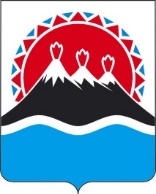 П О С Т А Н О В Л Е Н И ЕПРАВИТЕЛЬСТВАКАМЧАТСКОГО КРАЯг. Петропавловск-КамчатскийВ соответствии с постановлением Губернатора Камчатского края 
от 27.05.2022 № 57 «О системе исполнительных органов Камчатского края»ПРАВИТЕЛЬСТВО ПОСТАНОВЛЯЕТ:1. Утвердить Положение о Министерстве социального благополучия и семейной политики Камчатского края согласно приложению 1 к настоящему постановлению.2. Признать утратившими силу постановления Правительства Камчатского края согласно приложению 2 к настоящему постановлению.3. Настоящее постановление вступает в силу после дня его официального опубликования.Приложение 1 к постановлению Правительства Камчатского краяот [Дата регистрации] № [Номер документа]Положениео Министерстве социального благополучия и семейной политикиКамчатского края1. Общие положения1. Министерство социального благополучия и семейной политики Камчатского края (далее – Министерство) является исполнительным органом Камчатского края, осуществляющим функции по выработке и реализации региональной политики, нормативному правовому регулированию, региональному государственному контролю (надзору), предоставлению государственных услуг и иные правоприменительные функции, а также переданные Российской Федерацией полномочия в соответствующей сфере деятельности.2. Министерство является исполнительным органом Камчатского края, уполномоченным в сферах:2.1. социальной защиты населения;2.2. социальной защиты инвалидов;2.3. социального обслуживания граждан;2.4. опеки и попечительства;2.5. реализации государственной демографической политики.3. Министерство в своей деятельности руководствуется Конституцией Российской Федерации, федеральными конституционными законами, федеральными законами, иными нормативными правовыми актами Российской Федерации, Уставом Камчатского края, законами и иными нормативными правовыми актами Камчатского края, а также настоящим Положением.4. Министерство осуществляет свою деятельность во взаимодействии с федеральными органами исполнительной власти и их территориальными органами по Камчатскому краю, исполнительными органами Камчатского края, органами местного самоуправления муниципальных образований в Камчатском крае, общественными объединениями, организациями и гражданами.5. Министерство обеспечивает при реализации своих полномочий приоритет целей и задач по развитию конкуренции на товарных рынках в установленной сфере деятельности.6. Министерство по вопросам, отнесенным к его компетенции, издает приказы.7. Министерство обладает правами юридического лица, имеет самостоятельный баланс, лицевые счета, открываемые в Управлении Федерального казначейства по Камчатскому краю, иные счета, открываемые в соответствии с законодательством Российской Федерации, гербовую и иные печати, штампы и бланки со своим наименованием.8. Финансирование деятельности Министерства осуществляется за счет средств краевого бюджета, предусмотренных на обеспечение его деятельности, в том числе за счет субвенций, поступающих из федерального бюджета.9. Министерство имеет имущество, необходимое для выполнения возложенных на него полномочий и функций. Имущество Министерства является государственной собственностью Камчатского края и закрепляется за ним на праве оперативного управления.10. Министерство осуществляет бюджетные полномочия главного администратора доходов бюджета, главного распорядителя и получателя средств краевого бюджета, предусмотренных на обеспечение деятельности Министерства.11. Министерство осуществляет полномочия учредителя в отношении подведомственных ему краевых государственных организаций, созданных в целях обеспечения реализации полномочий Министерства в установленной сфере деятельности.12. Министерство осуществляет закупки товаров, работ, услуг для обеспечения государственных нужд в установленной сфере деятельности, в том числе заключает государственные контракты в соответствии с законодательством Российской Федерации о контрактной системе в сфере закупок товаров, работ, услуг для обеспечения государственных и муниципальных нужд.13. Полное официальное наименование Министерства: Министерство социального благополучия и семейной политики Камчатского края.Сокращенное официальное наименование Министерства: Министерство социального благополучия.14. Юридический адрес: площадь Ленина, дом 1, город Петропавловск-Камчатский, Камчатский край, 683001.Место нахождения: улица Ленинградская, дом 118, город Петропавловск-Камчатский, Камчатский край, 683003.Адрес электронной почты: minsrt@kamgov.ru.2. Задачи Министерства15. Решение комплексных проблем социального развития в Камчатском крае.16. Развитие социальной инфраструктуры в Камчатском крае.17. Социальная поддержка семей с детьми, сохранение и развитие института семьи, семейных ценностей, повышение качества жизни семей в Камчатском крае:17.1. обеспечение гарантий прав и законных интересов граждан в сфере опеки и попечительства;17.2. стимулирование роста рождаемости в Камчатском крае.18. Совершенствование социального обслуживания, а также реабилитации и абилитации инвалидов.3. Функции Министерства19. Министерство несет ответственность за осуществление следующих функций государственного управления:19.1. управление в сфере социальной защиты (04.06);19.2. региональный государственный контроль (надзор) в сфере социального обслуживания (04.06.01).20. Министерство взаимодействует с:20.1. Министерством финансов Камчатского края - при осуществлении функций государственного управления «Управление государственными финансами» (02.01);20.2. Министерством цифрового развития Камчатского края - при осуществлении функций государственного управления «Управление цифровой трансформацией, информатизацией и связью» (01.10);20.3. Министерством здравоохранения Камчатского края - при осуществлении функций государственного управления «Управление в сфере здравоохранения» (04.01);20.4. Министерством строительства и жилищной политики Камчатского края - при осуществлении функций государственного управления «Управление обеспечением прав граждан на жилище» (01.07);20.5. Министерством экономического развития Камчатского края - при осуществлении функций государственного управления «Управление социально-экономическим развитием» (01.01);20.6. Министерством транспорта и дорожного строительства Камчатского края - при осуществлении функций государственного управления «Управление транспортным комплексом» (01.04);20.7. Министерством образования Камчатского края - при осуществлении функций государственного управления «Управление в сфере образования» (04.02);20.8. Министерством имущества и земельных отношений Камчатского края - при осуществлении функций государственного управления «Управление имуществом и земельными ресурсами» (03.01).20.9. Министерством труда и развития кадрового потенциала Камчатского края - при осуществлении функций государственного управления «Управление трудом и занятостью» (01.11);20.10. Агентством записи актов гражданского состояния и архивного дела Камчатского края - при осуществлении функции государственного управления «Управление деятельностью по государственной регистрации актов гражданского состояния» (04.07).20.11. Министерством культуры Камчатского края - при осуществлении функций государственного управления «Управление в сфере культуры» (04.03);20.12. Министерством спорта Камчатского края - при осуществлении функций государственного управления «Управление в сфере физической культуры и спорта» (04.05);20.13. Министерством развития гражданского общества и молодежи Камчатского края - при осуществлении функций государственного управления «Управление в области национальной политики» (04.09).4. Полномочия Министерства21. Вносит на рассмотрение Губернатору Камчатского края и в Правительство Камчатского края проекты законов и иных правовых актов Камчатского края по вопросам, относящимся к установленной сфере деятельности Министерства.22. На основании и во исполнение Конституции Российской Федерации, федеральных конституционных законов, федеральных законов, актов Президента Российской Федерации, Правительства Российской Федерации, законов Камчатского края, постановлений Губернатора Камчатского края и Правительства Камчатского края самостоятельно издает приказы в установленных сферах деятельности, в том числе:22.1. об установлении порядка предоставления ежемесячной денежной выплаты и увеличенной ежемесячной денежной выплаты на обеспечение полноценным питанием беременных женщин, кормящих матерей, детей в возрасте до трех лет;22.2. о порядке предоставления дополнительных мер социальной поддержки участникам локальных войн и вооруженных конфликтов и членам их семей;22.3. о перечне должностей работников краевых государственных организаций социального обслуживания, осуществляющих оказание социальных услуг, в целях предоставления меры социальной поддержки по оплате жилых помещений и коммунальных услуг специалистам, работающим и проживающим в сельской местности, рабочих поселках и поселках городского типа в Камчатском крае;22.4. о порядке предоставления меры социальной поддержки по оплате жилых помещений и коммунальных услуг специалистам, работающим и проживающим в сельской местности, рабочих поселках и поселках городского типа в Камчатском крае;22.5. о порядке предоставления мер социальной поддержки, предусмотренных пунктами 1, 3, 5 и 8 части 1 статьи 4 Закона Камчатского края от 26.05.2009 № 267 «О мерах социальной поддержки отдельных категорий ветеранов, реабилитированных лиц и лиц, признанных пострадавшими от политических репрессий»;22.6. о порядке предоставления ежемесячного денежного пособия гражданам Российской Федерации, удостоенным звания Героя Социалистического Труда или Героя Труда Российской Федерации либо награжденным орденом Трудовой Славы трех степеней и проживающим в Камчатском крае;22.7. о порядке предоставления компенсации расходов на уплату взноса на капитальный ремонт общего имущества в многоквартирном доме отдельным категориям граждан, проживающим в Камчатском крае;22.8. о порядке присвоения статуса «дети войны» в соответствии с Законом Камчатского края от 27.04.2020 № 446 «О детях войны»;22.9. о порядке предоставления мер социальной поддержки гражданам, которым присвоен статус «дети войны» в соответствии с Законом Камчатского края от 27.04.2020 № 446 «О детях войны»;22.10. о порядке ежемесячной денежной выплаты гражданам, указанным в пунктах 1, 3 и 4 части 4 статьи 34 Закона Камчатского края от 06.05.2019 № 323 «О наградах Камчатского края»;22.11. о порядке получения дополнительного ежемесячного материального обеспечения гражданами, указанными в пункте 2 части 4 статьи 34 Закона Камчатского края от 06.05.2019 № 323 «О наградах Камчатского края»;22.12. о порядке предоставления дополнительных мер социальной поддержки гражданам, награжденным нагрудным знаком «Почетный донор России» или «Почетный донор СССР», предусмотренных частью 1 статьи 4.1 Закона Камчатского края от 04.12.2008 № 171 «О полномочиях органов государственной власти Камчатского края в сфере обращения донорской крови и (или) ее компонентов и о дополнительных мерах социальной поддержки донорам крови и (или) ее компонентов в Камчатском крае»;22.13. о дополнительном перечне реабилитационных или абилитационных мероприятий, технических средств реабилитации и услуг, предоставляемых инвалидам, в соответствии с Законом Камчатского края от 30.05.2014 № 437 
«О социальной защите инвалидов в Камчатском крае»;22.14. о порядке предоставления детям-инвалидам, инвалидам с детства и сопровождающим их лицам компенсации расходов на оплату стоимости проезда и провоза багажа в пределах территории Российской Федерации к месту отдыха и обратно, в соответствии с Законом Камчатского края от 30.05.2014 № 437 
«О социальной защите инвалидов в Камчатском крае»;22.15. о порядке предоставления ежемесячного денежного пособия семьям, имеющим ребенка-инвалида, и порядка компенсации части стоимости приобретаемого транспортного средства семьям, имеющим ребенка-инвалида с нарушениями опорно-двигательного аппарата, в соответствии с Законом Камчатского края от 30.05.2014 № 437 «О социальной защите инвалидов в Камчатском крае»;22.16. о порядке предоставления дополнительных мер социальной поддержки отдельным категориям граждан, принимающим (принимавшим) участие в специальной военной операции, проводимой Вооруженными Силами Российской Федерации с 24 февраля 2022 года, и членам их семей;22.17. об утверждении размера платы за предоставление социальных услуг и порядка ее взимания;22.18. об утверждении номенклатуры организаций социального обслуживания в Камчатском крае;22.19. об утверждении нормативов штатной численности краевых государственных организаций социального обслуживания и нормативов обеспечения мягким инвентарем и площадью жилых помещений при предоставлении социальных услуг указанными организациями;22.20. об утверждении норм питания в краевых государственных организациях социального обслуживания;22.21. об установлении порядка предоставления социальных услуг поставщиками социальных услуг;22.22. об установлении порядка принятия на социальное обслуживание граждан из числа лиц, освобождаемых из мест лишения свободы, за которыми в соответствии с законодательством Российской Федерации установлен административный надзор и которые частично или полностью утратили способность к самообслуживанию, при отсутствии медицинских противопоказаний и по их личному заявлению в стационарные организации социального обслуживания со специальным обслуживанием;22.23. о порядке и условиях оказания материальной помощи гражданам, находящимся в трудной жизненной ситуации, проживающим в Камчатском крае;22.24. об утверждении формы удостоверения многодетной семьи и порядка его выдачи;22.25. о порядке предоставления социальных выплат и денежных компенсаций в соответствии с пунктами 1–5 части 1 статьи 6, частями 1 и 2 статьи 7 Закона Камчатского края от 16.12.2009 № 352 «О мерах социальной поддержки многодетных семей в Камчатском крае»;22.26. о порядке предоставления мер социальной поддержки многодетным семьям, проживающим в Камчатском крае;22.27. о порядке предоставления единовременной денежной выплаты в связи с рождением первого ребенка гражданам Российской Федерации, постоянно проживающим на территории Камчатского края;22.28. о порядке предоставления ежемесячной денежной выплаты в соответствии с Законом Камчатского края от 27.06.2012 № 80 «О социальной поддержке семей, проживающих в Камчатском крае, при рождении третьего ребенка или последующих детей до достижения ребенком возраста трех лет»;22.29. о порядке учета лиц, желающих усыновить (удочерить) детей, на территории Камчатского края;22.30. о порядке предоставления дополнительной меры социальной поддержки по содержанию отдельных лиц из числа детей-сирот и детей, оставшихся без попечения родителей, обучающихся в общеобразовательных учреждениях и ранее находившихся под попечительством, попечителям которых выплачивались денежные средства на их содержание;22.31. о порядке предоставления единовременной денежной выплаты гражданам Российской Федерации, усыновившим (удочерившим) ребенка (детей) в Камчатском крае после 1 января 2012 года и постоянно проживающим на территории Камчатского края;22.32. об утверждении перечней товаров, которые могут быть приобретены за счет денежных выплат в рамках оказания государственной социальной помощи на основании социального контракта по мероприятию «осуществление иных мероприятий, направленных на преодоление малоимущим одиноко проживающим гражданином, малоимущей семьей трудной жизненной ситуации»;22.33. об утверждении форм документов, необходимых для оказания государственной социальной помощи на основании социального контракта малоимущим гражданам;22.34. о порядке предоставления социальной выплаты на приобретение жилого помещения в собственность граждан, которые подлежат обеспечению жилыми помещениями, на территории Камчатского края.23. В сфере социальной защиты населения:23.1. осуществляет переданные Российской Федерацией полномочия:23.1.1. по предоставлению мер социальной поддержки отдельным категориям граждан по оплате жилищно-коммунальных услуг, установленных статьями 14–16, 18 и 21 Федерального закона от 12.01.1995 № 5-ФЗ 
«О ветеранах»;23.1.2. по установлению региональной социальной доплаты к пенсии пенсионеру в соответствии с Федеральным законом от 17.07.1999 № 178-ФЗ 
«О государственной социальной помощи»;23.1.3. по выплате государственных единовременных пособий и ежемесячных денежных компенсаций при возникновении поствакцинальных осложнений;23.1.4. по осуществлению ежегодной денежной выплаты лицам, награжденным нагрудным знаком «Почетный донор России» и нагрудным знаком «Почетный донор СССР»;23.1.5. по предоставлению мер социальной поддержки по оплате жилищно-коммунальных услуг, установленных пунктом 17 части 1 статьи 2 Федерального закона от 10.01.2002 № 2-ФЗ «О социальных гарантиях гражданам, подвергшимся радиационному воздействию вследствие ядерных испытаний на Семипалатинском полигоне»;23.2. предоставляет материальную и иную помощь для погребения, в том числе возмещает расходы на погребение специализированным службам по вопросам похоронного дела и выплате социальных пособий в случае смерти лиц, не работающих и не являющихся пенсионерами, а также в случае рождения мертвого ребенка по истечении 154 дней беременности в соответствии с Федеральным законом от 12.01.1996 № 8-ФЗ «О погребении и похоронном деле»;23.3. организует работу по присвоению звания «Ветеран труда» и «Ветеран труда» в Камчатском крае»;23.4. осуществляет работу по оформлению и выдаче удостоверения гражданам, имеющим право на меры социальной поддержки, проживающим в Камчатском крае, относящимся к следующим категориям:23.4.1. инвалиды Великой Отечественной войны;23.4.2. ветераны Великой Отечественной войны (участники Великой Отечественной войны из числа военнослужащих, в том числе уволенных в запас (отставку), лиц рядового и начальствующего состава органов внутренних дел и органов государственной безопасности, бойцов и лиц командного состава истребительных батальонов, взводов и отрядов защиты народа, принимавших участие в боевых операциях по борьбе с десантами противника и боевых действиях совместно с воинскими частями, входившими в состав действующей армии, в период Великой Отечественной войны; участники Великой Отечественной войны из числа лиц, привлекавшихся организациями Осоавиахима СССР и органами местной власти к разминированию территорий и объектов, сбору боеприпасов и военной техники в период с 22 июня 1941 года по 9 мая 1945 года; участники Великой Отечественной войны из числа лиц, награжденных медалью «За оборону Ленинграда», инвалидов с детства вследствие ранения, контузии или увечья, связанных с боевыми действиями в период Великой Отечественной войны 1941–1945 годов; лица, работавшие на объектах противовоздушной обороны, местной противовоздушной обороны, на строительстве оборонительных сооружений, военно-морских баз, аэродромов и других военных объектов в пределах тыловых границ действующих фронтов, операционных зон действующих флотов, на прифронтовых участках железных и автомобильных дорог; члены экипажей судов транспортного флота, интернированных в начале Великой Отечественной войны в портах других государств; лица, награжденные знаком «Жителю блокадного Ленинграда»; лица, проработавшие в тылу в период с 22 июня 1941 года по 9 мая 1945 года не менее шести месяцев, исключая период работы на временно оккупированных территориях СССР; лица, награжденные орденами или медалями СССР за самоотверженный труд в период Великой Отечественной войны);23.4.3. бывшие несовершеннолетние узники концлагерей, гетто и других мест принудительного содержания, созданных фашистами и их союзниками в период второй мировой войны;23.4.4. военнослужащие, ставшие инвалидами вследствие ранения, контузии или увечья, полученных при исполнении обязанностей военной службы (служебных обязанностей);23.4.5. члены семей погибших (умерших) инвалидов войны, участников Великой Отечественной войны, ветеранов боевых действий, а также члены семей военнослужащих, лиц рядового и начальствующего состава органов внутренних дел, войск национальной гвардии, Государственной противопожарной службы, учреждений и органов уголовно-исполнительной системы и органов государственной безопасности, погибших при исполнении обязанностей военной службы (служебных обязанностей);23.4.6. участники ликвидации последствий катастрофы на Чернобыльской АЭС;23.4.7. участники ликвидации аварии в 1957 году на производственном объединении «Маяк» и сбросов радиоактивных отходов в реку Теча;23.4.8. граждане, получившие или перенесшие лучевую болезнь и другие заболевания, связанные с радиационным воздействием вследствие чернобыльской катастрофы или с другими работами по ликвидации последствий катастрофы на Чернобыльской АЭС;23.4.9. граждане, получившие или перенесшие лучевую болезнь и другие заболевания, связанные с радиационным воздействием вследствие аварии в 1957 году на производственном объединении «Маяк» и сбросов радиоактивных отходов в реку Теча;23.4.10. граждане, ставшие инвалидами вследствие чернобыльской катастрофы;23.4.11. граждане, ставшие инвалидами вследствие аварии в 1957 году на производственном объединении «Маяк» и сбросов радиоактивных отходов в реку Теча;23.4.12. граждане, подвергшиеся воздействию радиации вследствие аварии в 1957 году на производственном объединении «Маяк» и сбросов радиоактивных отходов в реку Теча;23.4.13. граждане, подвергшиеся воздействию радиации вследствие катастрофы на Чернобыльской АЭС;23.4.14. граждане, подвергшиеся радиационному воздействию вследствие ядерных испытаний на Семипалатинском полигоне;23.4.15. члены семьи умершего участника ликвидации последствий катастрофы на Чернобыльской АЭС;23.4.16. члены семьи умершего участника ликвидации аварии в 1957 году на производственном объединении «Маяк» и сбросов радиоактивных отходов в реку Теча;23.4.17. члены семьи умершего гражданина, получившего или перенесшего лучевую болезнь и другие заболевания, связанные с радиационным воздействием вследствие чернобыльской катастрофы или с другими работами по ликвидации последствий катастрофы на Чернобыльской АЭС, ставшего инвалидом;23.4.18. члены семьи умершего гражданина, получившего или перенесшего лучевую болезнь и другие заболевания, связанные с радиационным воздействием вследствие аварии в 1957 году на производственном объединении «Маяк» и сбросов радиоактивных отходов в реку Теча, ставшего инвалидом;23.5. осуществляет социальную поддержку граждан пожилого возраста; семей, имеющих детей (в том числе многодетных семей, одиноких родителей); безнадзорных детей; ветеранов труда; ветеранов войны; лиц, проработавших в тылу в период Великой Отечественной войны 1941–1945 годов; жертв политических репрессий; граждан, находящихся в трудной жизненной ситуации; малоимущих граждан; граждан, пострадавших в результате чрезвычайных ситуаций природного и техногенного характера; отдельных категорий граждан, принимающим (принимавшим) участие в специальной военной операции, проводимой вооруженными силами Российской Федерации с 24 февраля 2022 года, и членов их семей; граждан Донецкой Народной Республики, Луганской Народной Республики, Украины и лиц без гражданства, вынужденно покинувшим территории этих государств и прибывшим на территорию Российской Федерации после 18 февраля 2022 года;23.6. назначает и осуществляет выплату доплат к пенсии лицам, замещавших государственные должности Камчатского края, и пенсии за выслугу лет государственным гражданским служащим Камчатского края в соответствии с Законом Камчатского края от 10.12.2007 № 710 «О пенсионном обеспечении лиц, замещавших государственные должности Камчатского края и должности государственной гражданской службы Камчатского края»;23.7. в соответствии с Федеральным законом от 21.12.1994 № 68-ФЗ 
«О защите населения и территорий от чрезвычайных ситуаций природного и техногенного характера» назначает выплаты:23.7.1. единовременного пособия членам семей граждан, погибших (умерших) в результате чрезвычайных ситуаций природного и техногенного характера;23.7.2. единовременного пособия гражданам, получившим в результате чрезвычайных ситуаций природного и техногенного характера вред здоровью;23.7.3. единовременной материальной помощи гражданам, пострадавшим в результате чрезвычайных ситуаций природного и техногенного характера;23.7.4. гражданам финансовой помощи в связи с утратой ими имущества первой необходимости в результате чрезвычайных ситуаций природного и техногенного характера;23.8. является органом государственной власти Камчатского края уполномоченным на информационное взаимодействие с оператором Единой государственной информационной системы социального обеспечения (ЕГИССО) - Фондом пенсионного и социального страхования Российской Федерации, органами государственной власти субъектов Российской Федерации, органами местного самоуправления и организациями, предоставляющими меры социальной защиты при формировании справочника событий, наступление которых предоставляет гражданам возможность получения информации о мерах социальной защиты (поддержки), социальных услуг, предоставляемых в рамках социального обслуживания и государственной социальной помощи, иных социальных гарантий и выплат, об условиях их назначения и предоставления.24. В сфере социальной защиты инвалидов:24.1. осуществляет социальную поддержку инвалидов, в том числе детей-инвалидов и инвалидов с детства.25. В сфере социального обслуживания:25.1. осуществляет социальное обслуживание граждан пожилого возраста и инвалидов, граждан, находящихся в трудной жизненной ситуации, а также детей-сирот, безнадзорных детей, детей, оставшихся без попечения родителей (за исключением детей, обучающихся в федеральных образовательных учреждениях);25.2. осуществляет нормативное правовое регулирование в пределах полномочий Министерства;25.3. осуществляет координацию деятельности поставщиков социальных услуг, общественных организаций и иных организаций, осуществляющих деятельность в сфере социального обслуживания, в Камчатском крае;25.4. утверждает нормативы штатной численности краевых государственных организаций социального обслуживания и нормативов обеспечения мягким инвентарем и площадью жилых помещений при предоставлении социальных услуг указанными организациями;25.5. утверждает нормы питания в краевых государственных организациях социального обслуживания;25.6. формирует и ведет реестр поставщиков социальных услуг Камчатского края и регистр получателей социальных услуг Камчатского края;25.7. разрабатывает и реализует государственные программы Камчатского края, содержащие мероприятия в сфере социального обслуживания граждан;25.8. утверждает порядок предоставления социальных услуг поставщиками социальных услуг;25.9. утверждает номенклатуру организаций социального обслуживания граждан в Камчатском крае;25.10. утверждает размер платы за предоставление социальных услуг и порядка ее взимания;25.11. обеспечивает бесплатный доступ к информации о поставщиках социальных услуг, предоставляемых ими социальных услугах, видах социальных услуг, сроках, порядке и об условиях их предоставления, о тарифах на эти услуги, в том числе через средства массовой информации, включая размещение информации на официальных сайтах в сети «Интернет»;25.12. организует профессиональное обучение, профессиональное образование и дополнительное профессиональное образование работников поставщиков социальных услуг;25.13. ведет учет и отчетность в сфере социального обслуживания граждан;25.14. осуществляет разработку и апробацию методик и технологий в сфере социального обслуживания граждан;25.15. создает условия для организации проведения независимой оценки качества условий оказания услуг организациями социального обслуживания;25.16. разрабатывает и реализует мероприятия по формированию и развитию рынка социальных услуг, в том числе по развитию негосударственных организаций социального обслуживания граждан;25.17. определяет не предусмотренные Федеральным законом 
от 28.12.2013 № 442-ФЗ «Об основах социального обслуживания граждан в Российской Федерации» обстоятельства, ухудшающие или способные ухудшить условия жизнедеятельности граждан, при наличии которых гражданин признается нуждающимся в социальном обслуживании;25.18. признает граждан нуждающимися в социальном обслуживании;25.19. составляет индивидуальные программы предоставления социальных услуг;25.20. вносит предложения в Правительство Камчатского края:25.20.1. об утверждении порядка организации осуществления регионального государственного контроля (надзора) в сфере социального обслуживания;25.20.2. об установлении предельной величины среднедушевого дохода для предоставления социальных услуг бесплатно;25.20.3. об установлении мер социальной поддержки и стимулирования работников краевых государственных организаций социального обслуживания;25.20.4. об установлении порядка реализации программ в сфере социального обслуживания, в том числе инвестиционных программ;25.20.5. об утверждении порядка межведомственного взаимодействия органов государственной власти субъектов Российской Федерации при предоставлении социальных услуг и социального сопровождения;25.21. рассматривает дела об административных правонарушениях, предусмотренных статьей 9.13 (в части уклонения от исполнения требований к обеспечению доступности для инвалидов объектов социального обслуживания и предоставляемых услуг в сфере социального обслуживания) Кодекса Российской Федерации об административных правонарушениях.26. В сфере опеки и попечительства:26.1. осуществляет переданные Российской Федерацией полномочия по осуществлению деятельности, связанной с перевозкой между субъектами Российской Федерации, а также в пределах территорий государств - участников Содружества Независимых Государств несовершеннолетних, самовольно ушедших из семей, организаций для детей-сирот и детей, оставшихся без попечения родителей, образовательных организаций и иных организаций;26.2. осуществляет социальную поддержку детей-сирот и детей, оставшихся без попечения родителей (за исключением детей, обучающихся в федеральных образовательных организациях) в соответствии со статьей 5 Федерального закона от 21.12.1996 № 159-ФЗ «О дополнительных гарантиях по социальной поддержке детей-сирот и детей, оставшихся без попечения родителей»;26.3. организует и осуществляет деятельность по опеке и попечительству, в том числе:26.3.1. осуществляет взаимодействие с территориальными органами федеральных органов исполнительной власти по Камчатскому краю, исполнительными органами Камчатского края, органами местного самоуправления муниципальных образований в Камчатском крае, а также образовательными организациями, медицинскими организациями, организациями, оказывающими социальные услуги, и иными организациями по вопросам организации и осуществления деятельности по опеке и попечительству;26.3.2. осуществляет функции регионального оператора банка данных о детях, оставшихся без попечения родителей;26.3.3. утверждает программы подготовки лиц, желающих принять на воспитание в свою семью ребенка, оставшегося без попечения родителей;26.3.4. формирует список детей-сирот и детей, оставшихся без попечения родителей, лиц из числа детей-сирот и детей, оставшихся без попечения родителей, которые подлежат обеспечению жилыми помещениями специализированного жилищного фонда по договорам найма специализированных жилых помещений;26.3.5. оказывает содействие деятельности представительств иностранных государственных органов и организаций, иностранных некоммерческих неправительственных организаций, осуществляющих деятельность по усыновлению (удочерению) детей на территории Камчатского края и оказывает содействие Министерству образования и науки Российской Федерации в осуществлении контроля за их деятельностью;26.3.6. организует работу по обеспечению отдыха и оздоровления детей-сирот и детей, оставшихся без попечения родителей;26.3.7. организует постинтернатное сопровождение выпускников организаций для детей-сирот и детей, оставшихся без попечения родителей в Камчатском крае, осуществляет контроль за осуществлением постинтернатного сопровождения выпускников;26.4. участвует в пределах своей компетенции в проведении индивидуальной профилактической работы с несовершеннолетними, указанными в статье 5 Федерального закона от 24.06.1999 № 120-ФЗ «Об основах системы профилактики безнадзорности и правонарушений несовершеннолетних», если они являются сиротами либо остались без попечения родителей или иных законных представителей, а также осуществляет меры по защите личных и имущественных прав несовершеннолетних, нуждающихся в помощи государства.27. В сфере реализации государственной демографической политики:27.1. реализует государственную демографическую политику, в том числе проводит мониторинг и анализ демографических процессов, разрабатывает меры, направленные на улучшение демографической ситуации в Камчатском крае, в пределах полномочий Министерства;27.2. осуществляет предоставление краевого материнского (семейного) капитала в соответствии с Законом Камчатского края от 06.06.2011 № 615 
«О краевом материнском (семейном) капитале»;27.3. осуществляет назначение ежемесячной денежной выплаты при рождении третьего ребенка или последующих детей до достижения ими возраста трех лет и выплату ежемесячной денежной выплаты на ребенка в возрасте от трех до семи лет включительно в соответствии со статьей 4 Закона Камчатского края от 19.12.2022 № 178 «О ежемесячном пособии в связи с рождением и воспитанием ребенка, о внесении изменений в статьи 1 и 3 Закона Камчатского края «О социальной поддержке семей, проживающих в Камчатском крае, при рождении третьего ребенка или последующих детей до достижения ребенком возраста трех лет» и признании утратившими силу отдельных законодательных актов (положений законодательных актов) Камчатского края».28. Вносит в Правительство Камчатского края предложения:28.1. по установлению величины прожиточного минимума на душу населения и по основным социально-демографическим группам населения;28.2. по утверждению размеров муниципальных коэффициентов муниципальных районов, муниципальных округов, городских округов в Камчатском крае в соответствии с Законом Камчатского края от 14.09.2021 
№ 643 «О муниципальных коэффициентах в Камчатском крае».29. Министерство осуществляет контроль и иные полномочия за переданными органам местного самоуправления муниципальных образований в Камчатском крае государственными полномочиями в соответствии с:29.1. Законом Камчатского края от 27.04.2010 № 423 «О наделении органов местного самоуправления муниципальных образований в Камчатском крае государственными полномочиями Камчатского края по вопросам предоставления мер социальной поддержки отдельным категориям граждан, проживающих в Камчатском крае, по проезду на автомобильном транспорте общего пользования городского сообщения»;29.2. Законом Камчатского края от 04.06.2012 № 38 «О наделении органов местного самоуправления муниципальных образований в Камчатском крае отдельными государственными полномочиями Камчатского края по предоставлению мер социальной поддержки отдельным категориям граждан, проживающим в Камчатском крае, по проезду на автомобильном транспорте общего пользования пригородного сообщения»;29.3. Законом Камчатского края от 01.04.2014 № 419 «О наделении органов местного самоуправления муниципальных образований в Камчатском крае государственными полномочиями по опеке и попечительству в Камчатском крае»;29.4. Законом Камчатского края от 03.03.2021 № 561 «О наделении органов местного самоуправления муниципальных образований в Камчатском крае государственным полномочием Камчатского края по оказанию государственной социальной помощи на основании социального контракта малоимущим гражданам»;29.5. Законом Камчатского края от 17.06.2022 № 96 «О наделении органов местного самоуправления муниципальных образований в Камчатском крае государственным полномочием Камчатского края по предоставлению гражданам, находящимся в трудной жизненной ситуации, проживающим в Камчатском крае, социальной поддержки в форме материальной помощи».30. Осуществляет:30.1. региональный государственный контроль в сфере социального обслуживания, а также государственный контроль (надзор) за обеспечением доступности для инвалидов объектов социальной инфраструктуры и предоставляемых услуг в пределах своей компетенции при осуществлении регионального государственного контроля (надзора) в сфере социального обслуживания;30.2. ведомственный контроль за соблюдением трудового законодательства и иных нормативных правовых актов, содержащих нормы трудового права, в подведомственных краевых государственных организациях;30.3. ведомственный контроля в сфере закупок товаров, работ, услуг для обеспечения нужд Камчатского края за соблюдением законодательных и иных нормативных правовых актов о контрактной системе в сфере закупок товаров, работ, услуг для обеспечения государственных и муниципальных нужд в отношении подведомственных им заказчиков.31. Осуществляет профилактику правонарушений в формах профилактического воздействия, предусмотренных пунктами 7–10 части 1 статьи 17 Федерального закона от 23.06.2016 № 182-ФЗ «Об основах системы профилактики правонарушений в Российской Федерации».32. Организует выполнение юридическими и физическими лицами требований к антитеррористической защищенности объектов (территорий), находящихся в ведении Министерства, осуществляет мероприятия в области противодействия терроризму и экстремистской деятельности в пределах своей компетенции.33. Осуществляет полномочия в области мобилизационной подготовки и мобилизации, в том числе организует и обеспечивает мобилизационную подготовку и мобилизацию в Министерстве, а также руководит мобилизационной подготовкой подведомственных краевых государственных организаций.34. Планирует проведение мероприятий по гражданской обороне, защите населения и территорий от чрезвычайных ситуаций и ликвидации последствий чрезвычайных ситуаций в установленной сфере деятельности Министерства и обеспечивает их выполнение.35. Осуществляет полномочия в области обеспечения режима военного положения, а также организации и осуществления мероприятий по территориальной обороне в соответствии с законодательством.36. Обеспечивает в пределах своей компетенции защиту сведений, составляющих государственную тайну.37. Обеспечивает защиту информации в соответствии с законодательством.38. Осуществляет профилактику коррупционных и иных правонарушений в пределах своей компетенции.39. Участвует в пределах своей компетенции в:39.1. формировании и реализации государственной научно-технической политики и инновационной деятельности;39.2. профилактике безнадзорности и правонарушений несовершеннолетних.40. Рассматривает обращения граждан в порядке, установленном законодательством.41. Организует профессиональное образование и дополнительное профессиональное образование работников Министерства и подведомственных краевых государственных организаций;42. Учреждает в соответствии с законодательством Камчатского края награды и поощрения Министерства в установленной сфере деятельности и награждает ими работников Министерства и других лиц.43. Осуществляет деятельность по комплектованию, хранению, учету и использованию архивных документов, образовавшихся в процессе деятельности Министерства.44. Осуществляет иные полномочия в установленных сферах деятельности, если такие полномочия предусмотрены федеральными законами и иными нормативными правовыми актами Российской Федерации, Уставом Камчатского края, законами и иными нормативными правовыми актами Камчатского края.5. Права и обязанности Министерства45. Министерство имеет право:45.1. запрашивать и получать от других органов государственной власти, государственных органов, органов местного самоуправления, общественных объединений и иных организаций информацию и материалы, необходимые для принятия решений по вопросам, относящимся к установленной сфере деятельности Министерства;45.2. использовать в установленном порядке информацию, содержащуюся в банках данных исполнительных органов Камчатского края;45.3. использовать в установленном порядке государственные информационные системы связи и коммуникации, действующие в системе исполнительных органов Камчатского края;45.4. в порядке, предусмотренном законодательством, распоряжаться средствами краевого бюджета, средствами федерального бюджета, выделяемыми в виде субвенций, в пределах своей компетенции по направлениям, определяемым законами и иными нормативными правовыми актами Российской Федерации, Камчатского края, целевыми программами;45.5. привлекать для проработки вопросов, отнесенных к установленной сфере деятельности, научные и иные организации, ученых и специалистов;45.6. организовывать коллегии, семинары, конференции, совещания, симпозиумы, выставки и другие мероприятия по правовому, научно-методическому и информационному обеспечению в установленных сферах деятельности;45.7. создавать совещательные органы (коллегии) для решения вопросов в установленных сферах деятельности;45.8. посещать (при одновременном предъявлении служебного удостоверения и приказа о проведении мероприятия по контролю (надзору) либо его заверенной копии) поставщиков социальных услуг, включенных в реестр поставщиков социальных услуг Камчатского края, независимо от организационно-правовой формы и формы собственности для осуществления регионального государственного контроля (надзора) в сфере социального обслуживания граждан в Камчатском крае, в том числе государственного контроля (надзора) за обеспечением доступности для инвалидов объектов социальной инфраструктуры и предоставляемых социальных услуг;45.9. проводить совещания по вопросам, входящим в компетенцию Министерства, с привлечением представителей исполнительных органов Камчатского края, органов местного самоуправления муниципальных образований в Камчатском крае, общественных объединений, организаций;45.10. представлять в установленном порядке работников Министерства и подведомственных краевых государственных организаций, других лиц, осуществляющих деятельность в установленной сфере деятельности, к присвоению почетных званий и награждению государственными наградами Российской Федерации, ведомственными наградами, наградами Камчатского края, к наградам (поощрениям) губернатора Камчатского края, Законодательного Собрания Камчатского края, Правительства Камчатского края;45.11. заключать в пределах компетенции в соответствии с законодательством соглашения, договоры, контракты в установленных сферах деятельности;45.12. издавать в пределах своей компетенции нормативные правовые акты, обязательные для выполнения гражданами, организациями, в том числе подведомственными Министерству, давать по ним разъяснения;45.13. участвовать в разработке правовых актов межведомственного характера совместно с другими исполнительной органами государственной Камчатского края;45.14. участвовать в деятельности научных, координационных и консультативных органов, образованных с целью содействия в решении вопросов в установленной сфере деятельности;45.15. рассматривать в соответствии с законодательством обращения граждан, принимать по ним необходимые меры, вести прием граждан по вопросам, отнесенным к компетенции Министерства;45.16. осуществлять иные права в соответствии с законодательством Российской Федерации и Камчатского края.46. Министерство обязано:46.1. руководствоваться в своей деятельности федеральным законодательством и законодательством Камчатского края, соблюдать права и законные интересы граждан и организаций;46.2. осуществлять в пределах своей компетенции реализацию возложенных на Министерство задач и функций;46.3. осуществлять объективное, своевременное и всестороннее рассмотрение обращений, запросов органов государственной власти, органов местного самоуправления, юридических лиц, индивидуальных предпринимателей и граждан по вопросам, относящимся к его компетенции, в соответствии с порядком и сроками, установленными федеральным законодательством и законодательством Камчатского края;46.4. осуществлять мониторинг и анализ отчетных, статистических данных, результатов проверок на местах;46.5. обеспечивать сохранность служебной и государственной тайны, неразглашение персональных данных физических лиц и иной охраняемой законом информации;46.6. учитывать культурные аспекты во всех государственных программах экономического, экологического, социального, национального развития.6. Организация деятельности Министерства47. Министерство возглавляет Министр, назначаемый на должность и освобождаемый от должности Губернатором Камчатского края.Министр имеет заместителей, назначаемых на должность и освобождаемых от должности Губернатором Камчатского края.48. В период временного отсутствия министра и невозможности исполнения им своих обязанностей по причине болезни, отпуска, командировки руководство и организацию деятельности Министерства осуществляет любой из его заместителей или иное лицо, на которое в соответствии с приказом Министерства возложено исполнение обязанностей Министра.49. Структура Министерства утверждается Министром.50. Министр:50.1. осуществляет руководство Министерством и организует его деятельность на основе единоначалия;50.2. несет персональную ответственность за выполнение возложенных на Министерство полномочий и функций;50.3. распределяет обязанности между своими заместителями путем издания приказа;50.4. утверждает положения о структурных подразделениях Министерства;50.5. утверждает должностные регламенты государственных гражданских служащих Министерства и должностные инструкции работников Министерства, замещающих должности, не являющиеся должностями государственной гражданской службы Камчатского края;50.6. осуществляет полномочия представителя нанимателя в отношении государственных гражданских служащих Министерства, в том числе назначает их на должность и освобождает от должности (за исключением случаев, установленных нормативными правовыми актами Камчатского края), и работодателя в отношении работников Министерства, замещающих должности, не являющиеся должностями государственной гражданской службы Камчатского края;50.7. решает вопросы, связанные с прохождением государственной гражданской службы Камчатского края, трудовыми отношениями в Министерстве в соответствии с законодательством;50.8. утверждает штатное расписание Министерства в пределах, установленных Губернатором Камчатского края фонда оплаты труда и штатной численности работников, смету расходов на обеспечение деятельности Министерства в пределах бюджетных ассигнований, предусмотренных в краевом бюджете на соответствующий финансовый год;50.9. вносит в Министерство финансов Камчатского края предложения по формированию краевого бюджета в части финансового обеспечения деятельности Министерства и подведомственных ему краевых государственных организаций;50.10. вносит в установленном порядке предложения о создании краевых государственных организаций для реализации полномочий в установленной сфере деятельности Министерства, а также реорганизации и ликвидации подведомственных ему краевых государственных организаций;50.11. назначает на должность и освобождает от должности в установленном порядке руководителей подведомственных Министерству краевых государственных организаций, заключает и расторгает с указанными руководителями трудовые договоры;50.12. издает и подписывает приказы по вопросам в установленных сферах деятельности Министерства, а также по вопросам внутренней организации Министерства;50.13. действует без доверенности от имени Министерства, представляет его во всех государственных, судебных органах и организациях, заключает и подписывает договоры (соглашения), открывает и закрывает лицевые счета в соответствии с законодательством Российской Федерации, совершает по ним операции, подписывает финансовые документы, выдает доверенности;50.14. распоряжается в порядке, установленном законодательством, имуществом, закрепленным за Министерством;50.15. осуществляет иные полномочия в соответствии с нормативными правовыми актами Российской Федерации и Камчатского края.Приложение 2 к постановлению Правительства Камчатского краяот [Дата регистрации] № [Номер документа]Переченьпризнаваемых утратившими силу постановленийПравительства Камчатского края1. постановление Правительства Камчатского края от 19.12.2008 № 423-П «Об утверждении Положения о Министерстве социального благополучия и семейной политики Камчатского края».2. постановление Правительства Камчатского края от 02.03.2009 № 104-П «О внесении изменений в приложение к Постановлению Правительства Камчатского края от 19.12.2008 № 423-П «Об утверждении Положения о Министерстве социального развития и труда Камчатского края».3. постановление Правительства Камчатского края от 03.11.2009 № 409-П «О внесении изменения в приложение к Постановлению Правительства Камчатского края от 19.12.2008 № 423-П «Об утверждении Положения о Министерстве социального развития и труда Камчатского края».4. постановление Правительства Камчатского края от 28.09.2010 № 407-П «О внесении изменений в приложение к Постановлению Правительства Камчатского края от 19.12.2008 № 423-П «Об утверждении Положения о Министерстве социального развития и труда Камчатского края».5. постановление Правительства Камчатского края от 27.06.2011 № 257-П «О внесении изменения в приложение к Постановлению Правительства Камчатского края от 19.12.2008 № 423-П «Об утверждении Положения о Министерстве социального развития и труда Камчатского края».6. постановление Правительства Камчатского края от 05.08.2011 № 324-П «О внесении изменения в Постановление Правительства Камчатского края от 19.12.2008 № 423-П «Об утверждении Положения о Министерстве социального развития и труда Камчатского края».7. постановление Правительства Камчатского края от 10.01.2012 № 2-П 
«О внесении изменений в приложение к Постановлению Правительства Камчатского края от 19.12.2008 № 423-П «Об утверждении Положения о Министерстве социального развития и труда Камчатского края».8. постановление Правительства Камчатского края от 29.05.2012 № 242-П «О внесении изменений в Постановление Правительства Камчатского края от 19.12.2008 № 423-П «Об утверждении Положения о Министерстве социального развития и труда Камчатского края».9. часть 3 постановления Правительства Камчатского края от 05.10.2012 
№ 447-П «О внесении изменений в отдельные постановления Правительства Камчатского края».10. постановление Правительства Камчатского края от 14.11.2012 
№ 516-П «О внесении изменений в приложение к Постановлению Правительства Камчатского края от 19.12.2008 № 423-П «Об утверждении Положения о Министерстве социального развития и труда Камчатского края».11. постановление Правительства Камчатского края от 28.04.2013 
№ 169-П «О внесении изменения в приложение к Постановлению Правительства Камчатского края от 19.12.2008 № 423-П «Об утверждении Положения о Министерстве социального развития и труда Камчатского края».12. постановление Правительства Камчатского края от 23.07.2013 
№ 321-П «О внесении изменения в приложение к Постановлению Правительства Камчатского края от 19.12.2008 № 423-П «Об утверждении Положения о Министерстве социального развития и труда Камчатского края».13. постановление Правительства Камчатского края от 04.12.2013 
№ 556-П «О внесении изменения в приложение к Постановлению Правительства Камчатского края от 19.12.2008 № 423-П «Об утверждении Положения о Министерстве социального развития и труда Камчатского края».14. постановление Правительства Камчатского края от 17.01.2014 № 28-П «О внесении изменений в приложение к Постановлению Правительства Камчатского края от 19.12.2008 № 423-П «Об утверждении Положения о Министерстве социального развития и труда Камчатского края».15. постановление Правительства Камчатского края от 04.02.2014 № 57-П «О внесении изменений в приложение к Постановлению Правительства Камчатского края от 19.12.2008 № 423-П «Об утверждении Положения о Министерстве социального развития и труда Камчатского края».16. постановление Правительства Камчатского края от 25.03.2014 
№ 146-П «О внесении изменения в приложение к Постановлению Правительства Камчатского края от 19.12.2008 № 423-П «Об утверждении Положения о Министерстве социального развития и труда Камчатского края».17. постановление Правительства Камчатского края от 22.10.2014 
№ 448-П «О внесении изменений в приложение к Постановлению Правительства Камчатского края от 19.12.2008 № 423-П «Об утверждении Положения о Министерстве социального развития и труда Камчатского края».18. постановление Правительства Камчатского края от 30.01.2015 № 30-П «О внесении изменения в приложение к Постановлению Правительства Камчатского края от 19.12.2008 № 423-П «Об утверждении Положения о Министерстве социального развития и труда Камчатского края».19. постановление Правительства Камчатского края от 10.08.2015 
№ 285-П «О внесении изменений в приложение к Постановлению Правительства Камчатского края от 19.12.2008 № 423-П «Об утверждении Положения о Министерстве социального развития и труда Камчатского края».20. постановление Правительства Камчатского края от 08.08.2016 
№ 307-П «О внесении изменений в Постановление Правительства Камчатского края от 19.12.2008 № 423-П «Об утверждении Положения о Министерстве социального развития и труда Камчатского края».21. постановление Правительства Камчатского края от 23.03.2017 
№ 111-П «О внесении изменений в приложение к Постановлению Правительства Камчатского края от 19.12.2008 № 423-П «Об утверждении Положения о Министерстве социального развития и труда Камчатского края».22. постановление Правительства Камчатского края от 14.07.2017 
№ 278-П «О внесении изменений в приложение к Постановлению Правительства Камчатского края от 19.12.2008 № 423-П «Об утверждении Положения о Министерстве социального развития и труда Камчатского края».23. постановление Правительства Камчатского края от 22.01.2018 № 23-П «О внесении изменения в приложение к Постановлению Правительства Камчатского края от 19.12.2008 № 423-П «Об утверждении Положения о Министерстве социального развития и труда Камчатского края».24. постановление Правительства Камчатского края от 02.10.2018 
№ 411-П «О внесении изменений в Постановление Правительства Камчатского края от 19.12.2008 № 423-П «Об утверждении Положения о Министерстве социального развития и труда Камчатского края».25. постановление Правительства Камчатского края от 16.05.2019 
№ 219-П «О внесении изменения в приложение к Постановлению Правительства Камчатского края от 19.12.2008 № 423-П «Об утверждении Положения о Министерстве социального развития и труда Камчатского края».26. постановление Правительства Камчатского края от 24.10.2019 
№ 451-П «О внесении изменения в приложение к Постановлению Правительства Камчатского края от 19.12.2008 № 423-П «Об утверждении Положения о Министерстве социального развития и труда Камчатского края».27. постановление Правительства Камчатского края от 06.12.2019 
№ 510-П «О внесении изменений в приложение к Постановлению Правительства Камчатского края от 19.12.2008 № 423-П «Об утверждении Положения о Министерстве социального развития и труда Камчатского края».28. часть 8 постановления Правительства Камчатского края от 07.02.2020 № 47-П «О внесении изменений в отдельные постановления Правительства».29. постановление Правительства Камчатского края от 02.07.2020 
№ 255-П «О внесении изменения в приложение к Постановлению Правительства Камчатского края от 19.12.2008 № 423-П «Об утверждении Положения о Министерстве социального развития и труда Камчатского края».30. постановление Правительства Камчатского края от 14.10.2020 
№ 413-П «О внесении изменений в Постановление Правительства Камчатского края от 19.12.2008 № 423-П «Об утверждении Положения о Министерстве социального развития и труда Камчатского края».31. постановление Правительства Камчатского края от 02.06.2021 
№ 220-П «О внесении изменения в Постановление Правительства Камчатского края от 19.12.2008 № 423-П «Об утверждении Положения о Министерстве социального благополучия и семейной политики Камчатского края».32. постановление Правительства Камчатского края от 23.11.2021 
№ 495-П «О внесении изменения в Постановление Правительства Камчатского края от 19.12.2008 № 423-П «Об утверждении Положения о Министерстве социального благополучия и семейной политики Камчатского края».33. часть 1 постановления Правительства Камчатского края от 06.12.2021 № 520-П «О внесении изменений в некоторые постановления Правительства Камчатского края».34. часть 9 постановления Правительства Камчатского края от 14.03.2022 № 119-П «О внесении изменений в некоторые постановления Правительства Камчатского края».35. постановление Правительства Камчатского края от 08.06.2022 
№ 299-П «О внесении изменений в постановление Правительства Камчатского края от 19.12.2008 № 423-П «Об утверждении Положения о Министерстве социального благополучия и семейной политики Камчатского края».36. постановление Правительства Камчатского края от 21.09.2022 
№ 493-П «О внесении изменений в Постановление Правительства Камчатского края от 19.12.2008 № 423-П «Об утверждении Положения о Министерстве социального благополучия и семейной политики Камчатского края».[Дата регистрации]№[Номер документа]Об утверждении Положения о Министерстве социального благополучия и семейной политики Камчатского краяПредседатель Правительства Камчатского края[горизонтальный штамп подписи 1]Е.А. Чекин